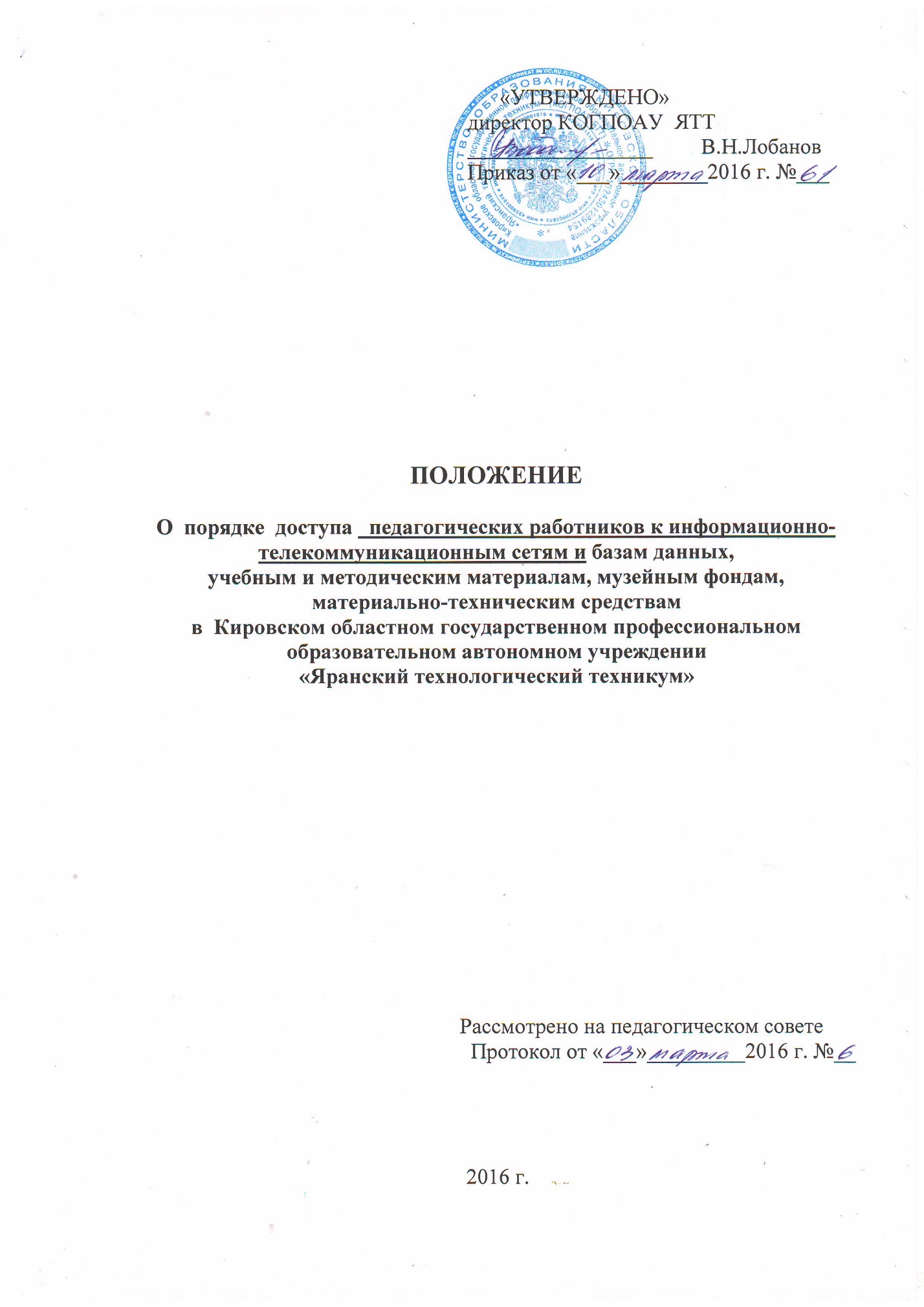 1. Общие положения1.1. Настоящее Положение определяет порядок доступа педагогических работников Кировского областного государственного профессионального образовательного автономного учреждения  «Яранский технологический техникум» (далее - Техникум) к информационно-телекоммуникационным сетям, базам данных, учебным и методическим материалам, музейным фондам, материально-техническим средствам обеспечения образовательной деятельности, необходимым для качественного осуществления педагогической деятельности Техникума. 1.2. Настоящее Положение разработано на основании: - Федерального закона от 29.12.2012  № 273-ФЗ «Об образовании в Российской Федерации»; - Федерального закона от 23.08.1996 N 127-ФЗ "О науке и государственной научно-технической политике"; - Устава Техникума. 1.3. Доступ педагогических работников к вышеперечисленным услугам осуществляется в целях качественного осуществления ими педагогической, методической, научной и (или) исследовательской деятельности. 1.4. В соответствии с подпунктом 8 пункта 3 ст.47 Федерального закона Российской Федерации от 29 декабря . N 273-ФЗ "Об Образовании в Российской Федерации" педагогические работники имеют право на бесплатное получение образовательных, методических услуг оказываемых в Техникуме в порядке, установленном настоящим положением. Действие настоящего положения распространяется на пользователей любого компьютерного оборудования (компьютеры, компьютерная периферия, коммуникационное оборудование), локальной сети Техникума, информационных ресурсов и баз данных, включая информационные музейные фонды (далее - ресурсы).2. Порядок доступа педагогических работников2.1. К информационно-телекоммуникационной сети (Интернет):2.1.1 Доступ педагогических работников к информационно-телекоммуникационной сети Интернет осуществляется с персональных компьютеров (ноутбуков, планшетных компьютеров и т.п.) Техникума, подключенных к сети Интернет, в пределах установленного лимита на входящий трафик для Техникума.2.1.2. Доступ педагогических работников к локальной сети Техникума осуществляется с персональных компьютеров (ноутбуков, планшетных компьютеров и т.п.), подключенных к локальной сети Техникума, без ограничения времени и потребленного трафика.2.1.3. Для доступа к информационно-телекоммуникационным сетям в Техникуме педагогическому работнику предоставляются идентификационные данные (логин и пароль / учётная запись / электронный ключ и др.). Предоставление доступа осуществляется системным администратором. 2.2. Доступ педагогическим работникам обеспечивается к следующим электронным базам данных:- профессиональные базы данных;- информационные справочные системы;- поисковые системы.Доступ к электронным базам данных осуществляется на условиях, указанных в договорах, заключенных Организацией с правообладателем электронных ресурсов (внешние базы данных). 2.3. Доступ к учебным и методическим материалам. Учебные и методические материалы, размещаемые на официальном сайте Техникума, находятся в открытом доступе. Педагогическим работникам по их запросам могут выдаваться во временное пользование учебные и методические материалы, находящиеся в методическом кабинете.  Выдача педагогическим работникам во временное пользование учебных и методических материалов, находящихся в методическом кабинете осуществляется методистом. Он определяет срок, на который выдаются учебные и методические материалы, с учетом графика использования запрашиваемых материалов.  Выдача педагогическому работнику и сдача им учебных и методических материалов фиксируются в журнале выдачи. При получении учебных и методических материалов на электронных носителях, подлежащих возврату, педагогическим работникам не разрешается стирать или менять на них информацию.Педагогическим работникам по их запросам могут выдаваться во временное пользование учебные и методические материалы, находящиеся в библиотеке Техникума. Правила выдачи учебных и методических материалов педагогическим работникам Техникума определяются положением о библиотеке Техникума.2.4. Доступ к материально-техническим средствам обеспечения образовательной деятельности. Доступ педагогических работников к материально-техническим средствам обеспечения образовательной деятельности осуществляется:- без ограничения к учебным кабинетам, лабораториям, мастерским, спортивному и актовому залам и иным помещениям и местам проведения занятий во время, определенное в расписании занятий;- к учебным кабинетам, лабораториям, мастерским, спортивному и актовому залам и иным помещениям и местам проведения занятий вне времени, определенного расписанием занятий, по согласованию с работником, ответственным за данное помещение. Использование движимых (переносных) материально-технических средств обеспечения образовательной деятельности (проекторы и т.п.) осуществляется по письменной заявке, поданной педагогическим работником (не менее чем за 3 рабочих дня до дня использования материально-технических средств) Методисту Техникума. Выдача педагогическом работнику и сдача им движимых (переносных) материально-технических средств обеспечения образовательной деятельности фиксируются в журнале выдачи. Для копирования или тиражирования учебных и методических материалов педагогические работники имеют право пользоваться копировальным аппаратом. Для распечатывания учебных и методических материалов педагогические работники имеют право пользоваться принтером. В случае необходимости тиражирования или печати сверх установленного объёма педагогический работник обязан обратиться со служебной запиской на имя директора. Накопители информации (CD-диски, флеш-накопители, карты памяти), используемые педагогическими работниками при работе с компьютерной информацией, предварительно должны быть проверены на отсутствие вредоносных компьютерных программ.